Supplementary materialVariables designated (*) are novel predictors of inpatient hypoglycaemia, not investigated in previous studies.Table S3. Coefficient of the logistic regression model (arranged in descending order of statistical significance for clinically significant hypoglycemia)     Predictors with P-values less than 0.001 are highlighted in bold-face.   The Coefficient reflects the effect size of the variable and the z score reflects the statistical significance of the variable     PrevLowGlucose3 indicates previous admission within 6 months with glucose below 3mmol/L      PrevLowGlucose4 indicates previous admission within 6 months with glucose below 4mmol/LFactors with a positive Coefficient value increase the risk of hypoglycaemia and factors with a negative Coefficient value decrease the risk of hypoglycaemia. Eg an increase in albumin value reduces the risk of hypoglycaemia and people with Type 2 diabetes have an decreased risk of hypoglycaemia. A (+) or (–) sign is given to each of the factors to indicate the effect direction.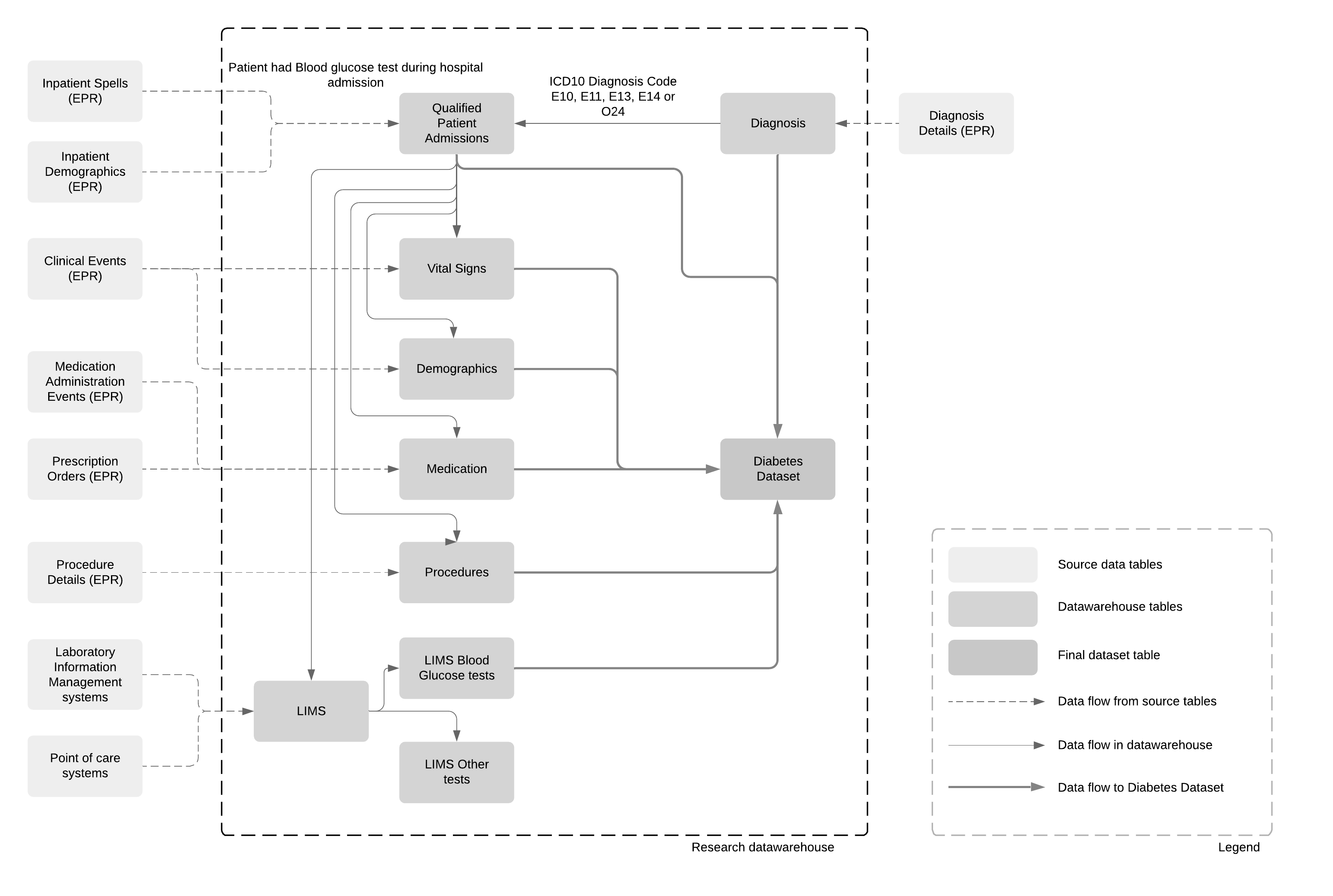 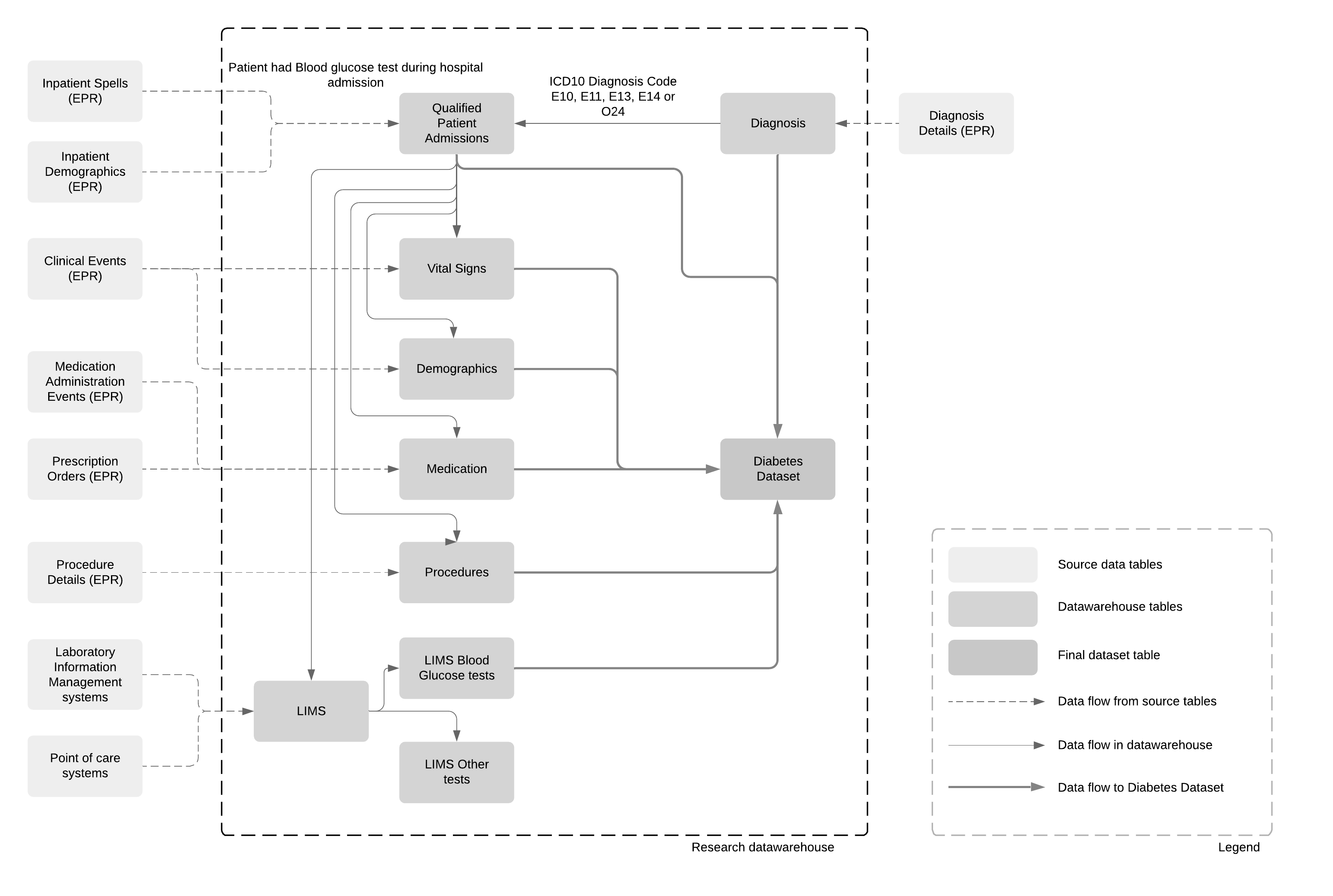 Logistic regression 					Gradient boostingXGBoost						Decision treesModelModelModelModelDatasetLogistic regressionXG BoostDecision treesGradient BoostingBaseline dataset (IH)0.710.780.720.78Insulin dose dataset (IH+)0.720.810.750.80Previous hypo dataset (PH)0.730.960.810.96VariableRanking score (from highest to lowest)previousLowGlucose<4mmol/l0.8282previousLowGlucose<3mmol/l0.6599Albumin level0.6361Type 2 diabetes0.6044Intravenous insulin0.5954Long acting insulin analogue0.5922Dose of long acting insulin analogue0.5909Procedure0.5835Rapid acting insulin analogue0.5710Dose of rapid acting insulin analogue0.5706Oxygen saturation*0.5619Temperature*0.5526Weight 0.5518Type 1 diabetes0.5512Ethnicity_White0.5507Dose of rapid human insulin0.5457Rapid human insulin0.5456BMI 0.5446Metformin0.5428Age 0.5418Heart rate*0.5409Gender0.5361Morphine*0.5330Height 0.5258Long human insulin0.5232Dose of long human insulin0.5218Dose of mixed human insulin0.5207Systolic blood pressure*0.5198Mixed human insulin0.5195Dose of mixed human insulin0.5141Mixed insulin analogue0.5137Sulfonylurea0.5134Prednisolone0.5051Diastolic blood pressure*0.5050Amitriptyline*0.5040Ethnicity_Asian0.5027Pregabalin*0.5009Dexamethasone0.5009GLP-10.5002Bisoprolol*0.5002DPP-40.5000Pioglitazone0.4998Ethnicity_Black0.4992Ethnicity_Mixed0.4973Creatinine0.4925Hemoglobin0.4885CRP0.4884Potassium0.4853Sodium0.4840White cells0.4780eGFR0.4777PredictorsBiochemical hypoglycemia (blood glucose < 4 mmol/l)Biochemical hypoglycemia (blood glucose < 4 mmol/l)Biochemical hypoglycemia (blood glucose < 4 mmol/l)Biochemical hypoglycemia (blood glucose < 4 mmol/l)Clinically significant hypoglycemia (blood glucose <3 mmol/l)Clinically significant hypoglycemia (blood glucose <3 mmol/l)Clinically significant hypoglycemia (blood glucose <3 mmol/l)Clinically significant hypoglycemia (blood glucose <3 mmol/l)CoefficientStandard errorP-valuezCoefficientStandard errorP-valuez(+)PrevLowGlucose33.8420.086<0.00128.424.0210.047<0.00120.39(-)Albumin-0.0780.003<0.001-27.22-0.0740.004<0.001-19.51(+)Intravenous insulin0.6390.041<0.00115.430.5010.051<0.0019.82(-)Type of diabetes(type 2)-0.8200.060<0.001-13.68-0.6560.083<0.001-7.88(+)Procedure indication0.4850.033<0.00114.870.3390.050<0.0016.81(-)Weight-0.0100.001<0.001-7.42-0.0120.002<0.001-6.38(+)Sulfonylurea0.5720.040<0.00114.240.3110.058<0.0015.35(+)Insulin (long human)0.0110.002<0.0014.770.0100.003<0.0015.35(+)Oxygen saturation0.0590.009<0.0016.310.0670.013<0.0015.30(-)Metformin-0.2120.035<0.001-6.02-0.2580.051<0.001-5.02(-)Temperature-0.0610.0270.022-0.1630.036<0.001-4.45(-)Diastolic blood pressure-0.0080.0030.005-0.0140.004<0.001-3.68(+)Amitriptyline0.1920.0590.0010.2270.0760.003(+)Ethnicity(black)0.3770.1140.0010.4240.1540.006(-)Sex-0.0610.0330.068-0.1260.0470.007(+)Insulin (long analogue)0.0030.0010.0470.0050.0020.008(-)Height-0.0000.0020.9800.0060.0030.020(+)Insulin (mixed analogue)0.0070.002<0.0013.670.0040.0020.060(+)Insulin (mixed human)0.0060.0020.0070.0050.0030.060(+)Morphine0.1010.0360.0050.0870.0480.070(-)Dexamethasone-0.2340.0910.010-0.2110.1220.084(-)Age-0.0010.0010.1600.0020.0020.150(-)Potassium-0.0050.0030.090-0.0040.0040.230(+)Insulin (rapid human)0.0230.006<0.0014.110.0070.0060.285(+)Insulin (rapid analogue)0.0050.0020.0220.0020.0030.370(+)PrevLowGlucose40.0300.0860.7500.0590.0490.420(-)White cells-0.0030.0030.230-0.0030.0040.470(-)Bisoprolol-0.0270.0360.460-0.0300.0490.530(+)Pregabalin0.0880.0910.3300.0700.1170.553(-)Hemoglobin-0.0020.0030.4400.0020.0040.610(-)Sodium-0.0010.0030.650-0.0020.0040.680(-)Creatinine-0.0020.0030.480-0.0010.0040.710(-)Pioglitazone-0.0330.1600.8400.0700.2210.750(-)eGFR-0.0030.0030.350-0.0010.0040.760(+)C-Reactive Protein0.0010.0030.6800.0010.0040.800(-)Systolic blood pressure-0.0010.001  0.443-0.0010.0000.800(-)GLP-1-0.2730.1510.071-0.0500.2030.807(-)Heart rate-0.0050.0020.001-0.0010.0000.810(-)DPP-4-0.1220.0750.1020.0180.1030.863(+)Prednisolone0.0320.0530.5400.0030.0710.970predicted labelpredicted label01true label00.940.06true label10.320.68predicted labelpredicted label01true label00.970.03true label10.290.71predicted labelpredicted label01true label00.980.02true label10.290.71predicted labelpredicted label01true label00.920.08true label10.290.71